Veekshitha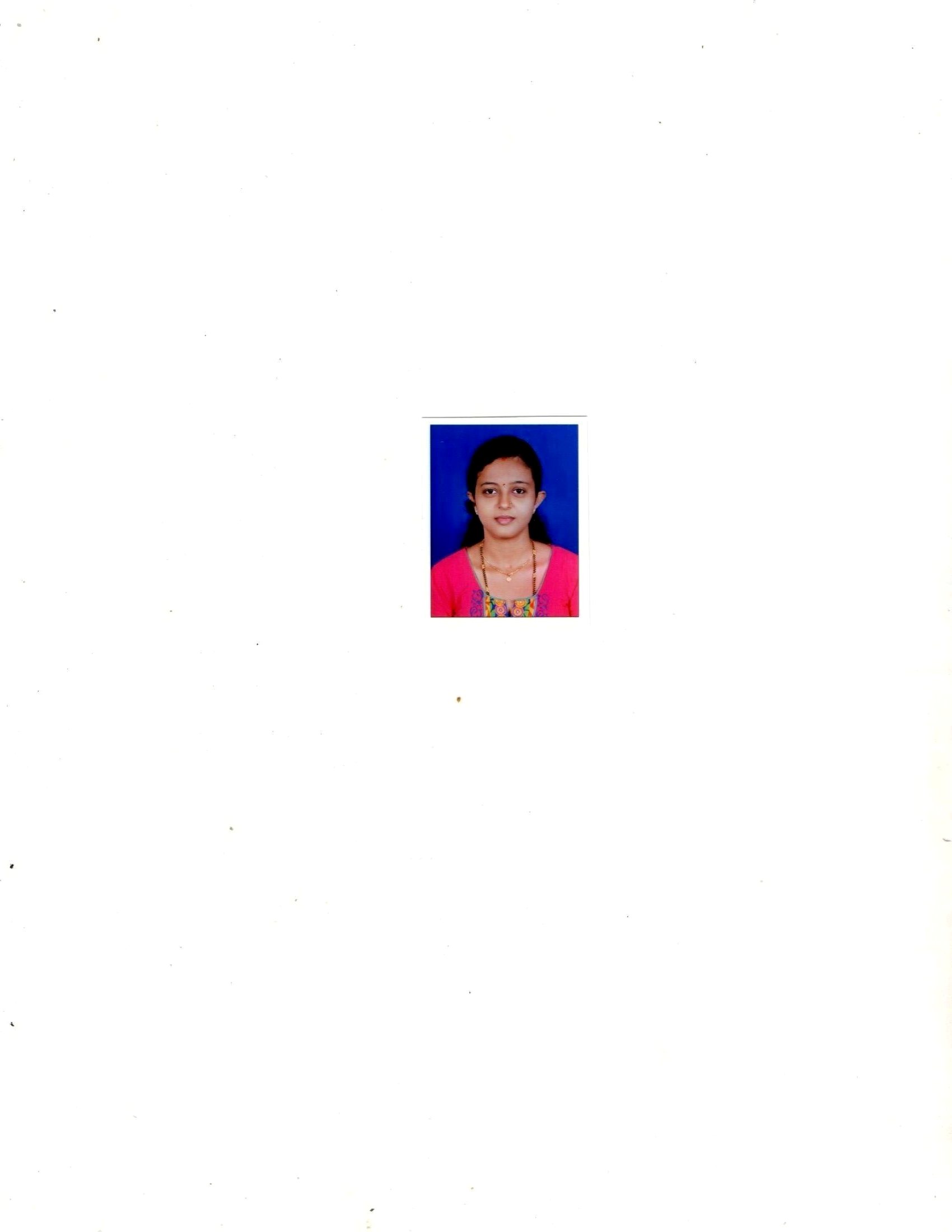 Veekshitha.328353@2freemail.com 	OBJECTIVE:Seeking for account related job opportunities, where my experience can be utilized for the achievement of organizational goals and also to further develop to my skills.PROFESSIONAL EXPERIENCE: Company	: Pai Enterprises Udupi. Designation: Sales and Distribution com Accounting.Responsibilities:Skilled to prepare P&L Account and Balance sheet reconciliations.Maintains various operating transaction i.e. Revenue and expenditure Auditing, Financial forecasting.Help in preparing sales / purchase ledger duties, cash books and payroll.Preparation of accounts payables and receivables.Preparation of sales invoices and journal vouchers and depreciation voucher. COMPUTER SKILLS:Well versed with MS office (MS Word, MS Excel & MS PowerPoint).Experience in working on TallyInternet.STRENGTHSEagerness to learn , highly motivated.Ability to handle pressure, ability to work in a team.Hardworking.Sound knowledge of accounting principles.AWARD AND ACHIEVEMENTS:Certificate of participation in college ProjectParticipation in  college cultural eventsParticipation in youth festival organized at the universitySKILLS:	Highly organized, and be able to work positively and constructively within the pressurized environment.Ability to maintain effective working relationships, good situation management skills.Strong computer skills for data entry and knowledge of advanced MS Excel.Excellent with tally.ACADEMICSCOURSEINSTITUTIONBOARD/UNIVERSITYYEAR OF PASSINGPERCENTAGE OF MARKS (%)SSLCMadeline High School Mulky Karnataka State Board 200955.68%PUCVijaya PU College MulkyKarnataka State Board 201164.5%BCOMDR. G Shankar Govt. Women’s First Grade College Ajjarakad  UdupiMangalore University201457.74%MCOMSaint Mary’s Syrian College BrahmavarMangalore University201666.81%Diploma In    Computer ApplicationNISE Computer EducationMangalore University201492.14%